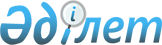 Павлодар қалалық мәслихатының 2014 жылғы 24 желтоқсандағы "Павлодар қаласының 2015 - 2017 жылдарға арналған бюджеті туралы" № 341/48 шешіміне өзгерістер енгізу туралыПавлодар облысы Павлодар қалалық мәслихатының 2015 жылғы 22 желтоқсандағы № 439/61 шешімі. Павлодар облысының Әділет департаментінде 2015 жылғы 25 желтоқсанда № 4855 болып тіркелді      Қазақстан Республикасының 2008 жылғы 4 желтоқсандағы Бюджет кодексінің 109-бабы 5-тармағына, Қазақстан Республикасының 2001 жылғы 23 қаңтардағы "Қазақстан Республикасындағы жергілікті мемлекеттік басқару және өзін-өзі басқару туралы" Заңының 6-бабы 1-тармағының 1) тармақшасына, Павлодар облыстық мәслихатының 2015 жылғы 10 желтоқсандағы "Облыстық мәслихаттың (V сайланған XХХVІІ сессиясы) 2014 жылғы 12 желтоқсандағы "2015 - 2017 жылдарға арналған облыстық бюджет туралы" № 299/37 шешіміне өзгерістер енгізу туралы № 395/46 шешіміне сәйкес Павлодар қалалық мәслихаты ШЕШІМ ЕТЕДІ: 

      1. Павлодар қалалық мәслихатының 2014 жылғы 24 желтоқсандағы "Павлодар қаласының 2015 - 2017 жылдарға арналған бюджеті туралы" № 341/48 шешіміне (Нормативтік құқықтық актілерді мемлекеттік тіркеу тізілімінде № 4258 болып тіркелген, 2015 жылғы 23 қаңтардағы № 3, 2015 жылғы 30 қаңтардағы № 4, 2015 жылғы 6 ақпандағы № 5 "Шаһар" газетінде және 2015 жылғы 19 қаңтардағы № 2, 2015 жылғы 26 қаңтардағы № 3, 2015 жылғы 2 ақпандағы № 4, 2015 жылғы 9 ақпандағы № 5 "Версия" газетінде жарияланған) мынадай өзгерістер енгізілсін:

      1-тармақта:

      1) тармақшада:

      "38 818 648" сандары "38 662 011" сандарымен ауыстырылсын;

      "7 736 262" сандары "7 579 625" сандарымен ауыстырылсын;

      2) тармақшада "40 378 161" сандары "40 221 524" сандарымен ауыстырылсын;

      көрсетілген шешімнің 1-қосымшасы осы шешімнің қосымшасына сәйкес жаңа редакцияда жазылсын.

      2. Осы шешімнің орындалуын бақылау қалалық мәслихаттың экономика және бюджет жөніндегі тұрақты комиссиясына жүктелсін.

      3. Осы шешім 2015 жылғы 1 қаңтардан бастап қолданысқа енгізіледі.

 Павлодар қаласының 2015 жылға арналған бюджеті
					© 2012. Қазақстан Республикасы Әділет министрлігінің «Қазақстан Республикасының Заңнама және құқықтық ақпарат институты» ШЖҚ РМК
				
      Сессия төрағасы

И. Теренченко

      Қалалық мәслихаттың хатшысы

М. Желнов
Павлодар қалалық
мәслихатының 2015 жылғы
22 желтоқсандағы
№ 439/61 шешіміне
қосымшаПавлодар қалалық
мәслихатының 2014 жылғы
24 желтоқсандағы
№ 341/48 шешіміне
1-қосымшаСанаты

Санаты

Санаты

Санаты

Сомасы (мың теңге)

Сыныбы

Сыныбы

Сыныбы

Сомасы (мың теңге)

Iшкi сыныбы

Iшкi сыныбы

Сомасы (мың теңге)

Атауы

Сомасы (мың теңге)

1

2

3

4

5

1. Кiрiстер

38622011

1

Салықтық түсімдер

28608645

01

Табыс салығы

14794848

2

Жеке табыс салығы

14794848

04

Меншiкке салынатын салықтар

5012788

1

Мүлiкке салынатын салықтар

3461357

3

Жер салығы

535543

4

Көлiк құралдарына салынатын салық

1015696

5

Бірыңғай жер салығы

192

05

Тауарларға, жұмыстарға және қызметтерге салынатын iшкi салықтар

8204062

2

Акциздер

7106665

3

Табиғи және басқа да ресурстарды пайдаланғаны үшiн түсетiн түсiмдер

585507

4

Кәсiпкерлiк және кәсiби қызметтi жүргiзгенi үшiн алынатын алымдар

470574

5

Ойын бизнесіне салық

41316

07

Басқа да салықтар

802

1

Басқа да салықтар

802

08

Заңдық маңызы бар әрекеттерді жасағаны және (немесе) оған уәкілеттігі бар мемлекеттік органдар немесе лауазымды адамдар құжаттар бергені үшін алынатын міндетті төлемдер

596145

1

Мемлекеттік баж

596145

2

Салықтық емес түсiмдер

244686

01

Мемлекеттік меншіктен түсетін кірістер

75918

4

Мемлекет меншігінде тұрған, заңды тұлғалардағы қатысу үлесіне кірістер

4446

5

Мемлекет меншігіндегі мүлікті жалға беруден түсетін кірістер

71034

9

Мемлекет меншігінен түсетін басқа да кірістер

438

03

Мемлекеттік бюджеттен қаржыландырылатын мемлекеттік мекемелер ұйымдастыратын мемлекеттік сатып алуды өткізуден түсетін ақша түсімдері

4

1

Мемлекеттік бюджеттен қаржыландырылатын мемлекеттік мекемелер ұйымдастыратын мемлекеттік сатып алуды өткізуден түсетін ақша түсімдері

4

04

Мемлекеттік бюджеттен қаржыландырылатын, сондай-ақ Қазақстан Республикасы Ұлттық Банкінің бюджетінен (шығыстар сметасынан) ұсталатын және қаржыландырылатын мемлекеттік мекемелер салатын айыппұлдар, өсімпұлдар, санкциялар, өндіріп алулар

783

1

Мұнай секторы ұйымдарынан түсетін түсімдерді қоспағанда, мемлекеттік бюджеттен қаржыландырылатын, сондай-ақ Қазақстан Республикасы Ұлттық Банкінің бюджетінен (шығыстар сметасынан) ұсталатын және қаржыландырылатын мемлекеттік мекемелер салатын айыппұлдар, өсімпұлдар, санкциялар, өндіріп алулар

783

06

Басқа да салықтық емес түсiмдер

167981

1

Басқа да салықтық емес түсiмдер

167981

3

Негізгі капиталды сатудан түсетін түсімдер

2229055

01

Мемлекеттік мекемелерге бекітілген мемлекеттік мүлікті сату

2003075

1

Мемлекеттік мекемелерге бекітілген мемлекеттік мүлікті сату

2003075

03

Жердi және материалдық емес активтердi сату

225980

1

Жерді сату

132600

2

Материалдық емес активтерді сату

93380

4

Трансферттердің түсімдері

7579625

02

Мемлекеттiк басқарудың жоғары тұрған органдарынан түсетiн трансферттер

7579625

2

Облыстық бюджеттен түсетiн трансферттер

7579625

Функционалдық топ

Функционалдық топ

Функционалдық топ

Функционалдық топ

Функционалдық топ

Сомасы (мың теңге)

Кiшi функция

Кiшi функция

Кiшi функция

Кiшi функция

Сомасы (мың теңге)

Бюджеттiк бағдарламалардың әкiмшiсi

Бюджеттiк бағдарламалардың әкiмшiсi

Бюджеттiк бағдарламалардың әкiмшiсi

Сомасы (мың теңге)

Бағдарлама

Бағдарлама

Сомасы (мың теңге)

Атауы

Сомасы (мың теңге)

1

2

3

4

5

6

2. Шығындар

40221524

01

Жалпы сипаттағы мемлекеттiк қызметтер

586307

1

Мемлекеттiк басқарудың жалпы функцияларын орындайтын өкiлдi, атқарушы және басқа органдар

286046

112

Аудан (облыстық маңызы бар қала) мәслихатының аппараты

17290

001

Аудан (облыстық маңызы бар қала) мәслихатының қызметін қамтамасыз ету жөніндегі қызметтер

17290

122

Аудан (облыстық маңызы бар қала) әкімінің аппараты

161885

001

Аудан (облыстық маңызы бар қала) әкімінің қызметін қамтамасыз ету жөніндегі қызметтер

161480

003

Мемлекеттік органның күрделі шығыстары

405

123

Қаладағы аудан, аудандық маңызы бар қала, кент, ауыл, ауылдық округ әкімінің аппараты

106871

001

Қаладағы аудан, аудандық маңызы бар қала, кент, ауыл, ауылдық округ әкімінің қызметін қамтамасыз ету жөніндегі қызметтер

105771

022

Мемлекеттік органның күрделі шығыстары

1100

2

Қаржылық қызмет

88698

452

Ауданның (облыстық маңызы бар қаланың) қаржы бөлімі

88698

001

Ауданның (облыстық маңызы бар қаланың) бюджетін орындау және коммуналдық меншігін басқару саласындағы мемлекеттік саясатты іске асыру жөніндегі қызметтер

67949

003

Салық салу мақсатында мүлікті бағалауды жүргізу

8251

010

Жекешелендіру, коммуналдық меншікті басқару, жекешелендіруден кейінгі қызмет және осыған байланысты дауларды реттеу

12153

018

Мемлекеттік органның күрделі шығыстары

345

5

Жоспарлау және статистикалық қызмет

36967

453

Ауданның (облыстық маңызы бар қаланың) экономика және бюджеттік жоспарлау бөлімі

36967

001

Экономикалық саясатты, мемлекеттік жоспарлау жүйесін қалыптастыру және дамыту саласындағы мемлекеттік саясатты іске асыру жөніндегі қызметтер

36617

004

Мемлекеттік органның күрделі шығыстары

350

9

Жалпы сипаттағы өзге де мемлекеттiк қызметтер

174596

454

Ауданның (облыстық маңызы бар қаланың) кәсіпкерлік және ауыл шаруашылығы бөлімі

23160

001

Жергілікті деңгейде кәсіпкерлікті және ауыл шаруашылығын дамыту саласындағы мемлекеттік саясатты іске асыру жөніндегі қызметтер

23160

458

Ауданның (облыстық маңызы бар қаланың) тұрғын үй-коммуналдық шаруашылығы, жолаушылар көлігі және автомобиль жолдары бөлімі

151436

001

Жергілікті деңгейде тұрғын үй-коммуналдық шаруашылығы, жолаушылар көлігі және автомобиль жолдары саласындағы мемлекеттік саясатты іске асыру жөніндегі қызметтер

151436

02

Қорғаныс

56695

1

Әскери мұқтаждар

56695

122

Аудан (облыстық маңызы бар қала) әкімінің аппараты

56695

005

Жалпыға бірдей әскери міндетті атқару шеңберіндегі іс-шаралар

56695

03

Қоғамдық тәртіп, қауіпсіздік, құқықтық, сот, қылмыстық-атқару қызметі

126477

6

Қылмыстық-атқару жүйесі

1935

451

Ауданның (облыстық маңызы бар қаланың) жұмыспен қамту және әлеуметтік бағдарламалар бөлімі

1935

039

Қылмыстық жазасын өтеген адамдарды әлеуметтік бейімдеу мен оңалтуды ұйымдастыру және жүзеге асыру

1935

9

Қоғамдық тәртіп және қауіпсіздік саласындағы өзге де қызметтер

124542

458

Ауданның (облыстық маңызы бар қаланың) тұрғын үй-коммуналдық шаруашылығы, жолаушылар көлігі және автомобиль жолдары бөлімі

109224

021

Елдi мекендерде жол қозғалысы қауiпсiздiгін қамтамасыз ету

109224

499

Ауданның (облыстық маңызы бар қаланың) азаматтық хал актілерін тіркеу бөлімі

15318

001

Жергілікті деңгейде азаматтық хал актілерін тіркеу саласындағы мемлекеттік саясатты іске асыру жөніндегі қызметтер

15177

003

Мемлекеттік органның күрделі шығыстары

141

04

Бiлiм беру

11163206

1

Мектепке дейiнгi тәрбие және оқыту

3638236

464

Ауданның (облыстық маңызы бар қаланың) білім бөлімі

3638236

009

Мектепке дейінгі тәрбие мен оқыту ұйымдарының қызметін қамтамасыз ету

2471486

040

Мектепке дейінгі білім беру ұйымдарында мемлекеттік білім беру тапсырысын іске асыруға

1166750

2

Бастауыш, негізгі орта және жалпы орта білім беру

6657558

123

Қаладағы аудан, аудандық маңызы бар қала, кент, ауыл, ауылдық округ әкімінің аппараты

10527

005

Ауылдық жерлерде балаларды мектепке дейін тегін алып баруды және кері алып келуді ұйымдастыру

10527

464

Ауданның (облыстық маңызы бар қаланың) білім бөлімі

6293173

003

Жалпы білім беру

5773766

006

Балаларға қосымша білім беру

519407

465

Ауданның (облыстық маңызы бар қаланың) дене шынықтыру және спорт бөлімі

353858

017

Балалар мен жасөспірімдерге спорт бойынша қосымша білім беру

353858

9

Бiлiм беру саласындағы өзге де қызметтер

867412

464

Ауданның (облыстық маңызы бар қаланың) білім бөлімі

469973

001

Жергілікті деңгейде білім беру саласындағы мемлекеттік саясатты іске асыру жөніндегі қызметтер

35734

005

Ауданның (облыстық маңызы бар қаланың) мемлекеттік білім беру мекемелер үшін оқулықтар мен оқу-әдiстемелiк кешендерді сатып алу және жеткізу

213000

007

Аудандық (қалалық) ауқымдағы мектеп олимпиадаларын және мектептен тыс іс-шараларды өткiзу

3108

015

Жетім баланы (жетім балаларды) және ата-аналарының қамқорынсыз қалған баланы (балаларды) күтіп-ұстауға қамқоршыларға (қорғаншыларға) ай сайынғы ақшалай қаражат төлемі

100192

022

Жетім баланы (жетім балаларды) және ата-анасының қамқорлығынсыз қалған баланы (балаларды) асырап алғаны үшін Қазақстан азаматтарына біржолғы ақша қаражатын төлеуге арналған төлемдер

7904

029

Балалар мен жасөспірімдердің психикалық денсаулығын зерттеу және халыққа психологиялық-медициналық-педагогикалық консультациялық көмек көрсету

21035

067

Ведомстволық бағыныстағы мемлекеттік мекемелерінің және ұйымдарының күрделі шығыстары

89000

467

Ауданның (облыстық маңызы бар қаланың) құрылыс бөлімі

397439

037

Білім беру объектілерін салу және реконструкциялау

397439

06

Әлеуметтiк көмек және әлеуметтiк қамсыздандыру

1661012

1

Әлеуметтiк қамсыздандыру

9306

464

Ауданның (облыстық маңызы бар қаланың) білім бөлімі

9306

030

Патронат тәрбиешілерге берілген баланы (балаларды) асырап бағу

9306

2

Әлеуметтiк көмек

1590365

123

Қаладағы аудан, аудандық маңызы бар қала, кент, ауыл, ауылдық округ әкімінің аппараты

4598

 

003

Мұқтаж азаматтарға үйінде әлеуметтік көмек көрсету

4598

451

Ауданның (облыстық маңызы бар қаланың) жұмыспен қамту және әлеуметтік бағдарламалар бөлімі

1582199

002

Жұмыспен қамту бағдарламасы

185170

004

Ауылдық жерлерде тұратын денсаулық сақтау, білім беру, әлеуметтік қамтамасыз ету, мәдениет, спорт және ветеринар мамандарына отын сатып алуға Қазақстан Республикасының заңнамасына сәйкес әлеуметтік көмек көрсету

3270

005

Мемлекеттік атаулы әлеуметтік көмек

10739

006

Тұрғын үйге көмек көрсету

54413

007

Жергілікті өкілетті органдардың шешімі бойынша мұқтаж азаматтардың жекелеген топтарына әлеуметтік көмек

478191

010

Үйден тәрбиеленіп оқытылатын мүгедек балаларды материалдық қамтамасыз ету

9958

013

Белгіленген тұрғылықты жері жоқ тұлғаларды әлеуметтік бейімдеу

93756

014

Мұқтаж азаматтарға үйде әлеуметтiк көмек көрсету

147953

015

Зейнеткерлер мен мүгедектерге әлеуметтiк қызмет көрсету аумақтық орталығы

81785

016

18 жасқа дейінгі балаларға мемлекеттік жәрдемақылар

8764

017

Мүгедектерді оңалту жеке бағдарламасына сәйкес, мұқтаж мүгедектерді міндетті гигиеналық құралдармен және ымдау тілі мамандарының қызмет көрсетуін, жеке көмекшілермен қамтамасыз ету

354958

052

Ұлы Отан соғысындағы Жеңістің жетпіс жылдығына арналған іс-шараларды өткізу

153242

464

Ауданның (облыстық маңызы бар қаланың) білім бөлімі

3568

008

Жергілікті өкілді органдардың шешімі бойынша білім беру ұйымдарының күндізгі оқу нысанында оқитындар мен тәрбиеленушілерді қоғамдық көлікте (таксиден басқа) жеңілдікпен жол жүру түрінде әлеуметтік қолдау

3568

9

Әлеуметтiк көмек және әлеуметтiк қамтамасыз ету салаларындағы өзге де қызметтер

61341

451

Ауданның (облыстық маңызы бар қаланың) жұмыспен қамту және әлеуметтік бағдарламалар бөлімі

61341

001

Жергілікті деңгейде халық үшін әлеуметтік бағдарламаларды жұмыспен қамтуды қамтамасыз етуді іске асыру саласындағы мемлекеттік саясатты іске асыру жөніндегі қызметтер

57083

011

Жәрдемақыларды және басқа да әлеуметтік төлемдерді есептеу, төлеу мен жеткізу бойынша қызметтерге ақы төлеу

1739

067

Ведомстволық бағыныстағы мемлекеттік мекемелерінің және ұйымдарының күрделі шығыстары

2519

07

Тұрғын үй-коммуналдық шаруашылық

7687356

1

Тұрғын үй шаруашылығы

4761292

458

Ауданның (облыстық маңызы бар қаланың) тұрғын үй-коммуналдық шаруашылығы, жолаушылар көлігі және автомобиль жолдары бөлімі

40856

003

Мемлекеттік тұрғын үй қорының сақталуын ұйымдастыру

8580

004

Азаматтардың жекелеген санаттарын тұрғын үймен қамтамасыз ету

713

005

Авариялық және ескі тұрғын үйлерді бұзу

25000

049

Көп пәтерлі тұрғын үйлерде энергетикалық аудит жүргізу

6563

463

Ауданның (облыстық маңызы бар қаланың) жер қатынастары бөлімі

130362

016

Мемлекет мұқтажы үшін жер учаскелерін алу

130362

467

Ауданның (облыстық маңызы бар қаланың) құрылыс бөлімі

4579010

003

Коммуналдық тұрғын үй қорының тұрғын үйін жобалау және (немесе) салу, реконструкциялау

2591659

004

Инженерлік-коммуникациялық инфрақұрылымды жобалау, дамыту және (немесе) жайластыру

1987351

479

Ауданның (облыстық маңызы бар қаланың) тұрғын үй инспекциясы бөлімі

11064

001

Жергілікті деңгейде тұрғын үй қоры саласындағы мемлекеттік саясатты іске асыру жөніндегі қызметтер

11064

2

Коммуналдық шаруашылық

1555281

458

Ауданның (облыстық маңызы бар қаланың) тұрғын үй-коммуналдық шаруашылығы, жолаушылар көлігі және автомобиль жолдары бөлімі

1555281

012

Сумен жабдықтау және су бұру жүйесінің жұмыс істеуі

150695

026

Ауданның (облыстық маңызы бар қаланың) коммуналдық меншігіндегі жылу жүйелерін қолдануды ұйымдастыру

47340

028

Коммуналдық шаруашылығын дамыту

30937

029

Сумен жабдықтау және су бұру жүйелерін дамыту

1326309

3

Елді мекендерді абаттандыру

1370783

123

Қаладағы аудан, аудандық маңызы бар қала, кент, ауыл, ауылдық округ әкімінің аппараты

21165

008

Елді мекендердегі көшелерді жарықтандыру

11721

009

Елді мекендердің санитариясын қамтамасыз ету

6016

010

Жерлеу орындарын ұстау және туыстары жоқ адамдарды жерлеу

1363

011

Елді мекендерді абаттандыру мен көгалдандыру

2065

458

Ауданның (облыстық маңызы бар қаланың) тұрғын үй-коммуналдық шаруашылығы, жолаушылар көлігі және автомобиль жолдары бөлімі

1349618

015

Елдi мекендердегі көшелердi жарықтандыру

328592

016

Елдi мекендердiң санитариясын қамтамасыз ету

380871

017

Жерлеу орындарын ұстау және туыстары жоқ адамдарды жерлеу

27849

018

Елдi мекендердi абаттандыру және көгалдандыру

612306

08

Мәдениет, спорт, туризм және ақпараттық кеңістiк

834500

1

Мәдениет саласындағы қызмет

330747

123

Қаладағы аудан, аудандық маңызы бар қала, кент, ауыл, ауылдық округ әкімінің аппараты

40480

006

Жергілікті деңгейде мәдени-демалыс жұмыстарын қолдау

40480

455

Ауданның (облыстық маңызы бар қаланың) мәдениет және тілдерді дамыту бөлімі

287267

003

Мәдени-демалыс жұмысын қолдау

287267

467

Ауданның (облыстық маңызы бар қаланың) құрылыс бөлімі

3000

011

Мәдениет объектілерін дамыту

3000

2

Спорт

299602

465

Ауданның (облыстық маңызы бар қаланың) дене шынықтыру және спорт бөлімі

295602

001

Жергілікті деңгейде дене шынықтыру және спорт саласындағы мемлекеттік саясатты іске асыру жөніндегі қызметтер

14928

004

Мемлекеттік органның күрделі шығыстары

330

006

Аудандық (облыстық маңызы бар қалалық) деңгейде спорттық жарыстар өткiзу

275476

007

Әртүрлi спорт түрлерi бойынша аудан (облыстық маңызы бар қала) құрама командаларының мүшелерiн дайындау және олардың облыстық спорт жарыстарына қатысуы

4868

467

Ауданның (облыстық маңызы бар қаланың) құрылыс бөлімі

4000

008

Cпорт объектілерін дамыту

4000

3

Ақпараттық кеңiстiк

157553

455

Ауданның (облыстық маңызы бар қаланың) мәдениет және тілдерді дамыту бөлімі

111751

006

Аудандық (қалалық) кiтапханалардың жұмыс iстеуi

106248

007

Мемлекеттiк тiлдi және Қазақстан халқының басқа да тiлдерін дамыту

5503

456

Ауданның (облыстық маңызы бар қаланың) ішкі саясат бөлімі

45802

002

Мемлекеттік ақпараттық саясат жүргізу жөніндегі қызметтер

45802

9

Мәдениет, спорт, туризм және ақпараттық кеңiстiктi ұйымдастыру жөнiндегi өзге де қызметтер

46598

455

Ауданның (облыстық маңызы бар қаланың) мәдениет және тілдерді дамыту бөлімі

15484

001

Жергілікті деңгейде тілдерді және мәдениетті дамыту саласындағы мемлекеттік саясатты іске асыру жөніндегі қызметтер

15219

032

Ведомстволық бағыныстағы мемлекеттік мекемелерінің және ұйымдарының күрделі шығыстары

265

456

Ауданның (облыстық маңызы бар қаланың) ішкі саясат бөлімі

31114

001

Жергілікті деңгейде ақпарат, мемлекеттілікті нығайту және азаматтардың әлеуметтік сенімділігін қалыптастыру саласында мемлекеттік саясатты іске асыру жөніндегі қызметтер

16532

003

Жастар саясаты саласында іс-шараларды іске асыру

14582

10

Ауыл, су, орман, балық шаруашылығы, ерекше қорғалатын табиғи аумақтар, қоршаған ортаны және жануарлар дүниесін қорғау, жер қатынастары

113196

1

Ауыл шаруашылығы

55146

453

Ауданның (облыстық маңызы бар қаланың) экономика және бюджеттік жоспарлау бөлімі

140

099

Мамандардың әлеуметтік көмек көрсетуі жөніндегі шараларды іске асыру

140

467

Ауданның (облыстық маңызы бар қаланың) құрылыс бөлімі

14200

010

Ауыл шаруашылығы объектілерін дамыту

14200

473

Ауданның (облыстық маңызы бар қаланың) ветеринария бөлімі

40806

001

Жергілікті деңгейде ветеринария саласындағы мемлекеттік саясатты іске асыру жөніндегі қызметтер

20248

005

Мал көмінділерінің (биотермиялық шұңқырлардың) жұмыс істеуін қамтамасыз ету

604

007

Қаңғыбас иттер мен мысықтарды аулауды және жоюды ұйымдастыру

18523

010

Ауыл шаруашылығы жануарларын сәйкестендіру жөніндегі іс-шараларды өткізу

1050

047

Жануарлардың саулығы мен адамның денсаулығына қауіп төндіретін, алып қоймай залалсыздандырылған (зарарсыздандырылған) және қайта өңделген жануарлардың, жануарлардан алынатын өнімдер мен шикізаттың құнын иелеріне өтеу

381

6

Жер қатынастары

38510

463

Ауданның (облыстық маңызы бар қаланың) жер қатынастары бөлімі

38510

001

Аудан (облыстық маңызы бар қала) аумағында жер қатынастарын реттеу саласындағы мемлекеттік саясатты іске асыру жөніндегі қызметтер

29402

003

Елдi мекендердi жер-шаруашылық орналастыру

9108

9

Ауыл, су, орман, балық шаруашылығы, қоршаған ортаны қорғау және жер қатынастары саласындағы басқа да қызметтер

19540

473

Ауданның (облыстық маңызы бар қаланың) ветеринария бөлімі

19540

011

Эпизоотияға қарсы іс-шаралар жүргізу

19540

11

Өнеркәсіп, сәулет, қала құрылысы және құрылыс қызметі

78322

2

Сәулет, қала құрылысы және құрылыс қызметі

78322

467

Ауданның (облыстық маңызы бар қаланың) құрылыс бөлімі

53875

001

Жергілікті деңгейде құрылыс саласындағы мемлекеттік саясатты іске асыру жөніндегі қызметтер

53575

017

Мемлекеттік органның күрделі шығыстары

300

468

Ауданның (облыстық маңызы бар қаланың) сәулет және қала құрылысы бөлімі

24447

001

Жергілікті деңгейде сәулет және қала құрылысы саласындағы мемлекеттік саясатты іске асыру жөніндегі қызметтер

14897

003

Аудан аумағында қала құрылысын дамыту схемаларын және елді мекендердің бас жоспарларын әзірлеу

9550

12

Көлiк және коммуникация

2352233

1

Автомобиль көлiгi

2156273

123

Қаладағы аудан, аудандық маңызы бар қала, кент, ауыл, ауылдық округ әкімінің аппараты

66966

013

Аудандық маңызы бар қалаларда, кенттерде, ауылдарда, ауылдық округтерде автомобиль жолдарының жұмыс істеуін қамтамасыз ету

66966

458

Ауданның (облыстық маңызы бар қаланың) тұрғын үй-коммуналдық шаруашылығы, жолаушылар көлігі және автомобиль жолдары бөлімі

2089307

023

Автомобиль жолдарының жұмыс істеуін қамтамасыз ету

2089307

9

Көлiк және коммуникациялар саласындағы басқа да қызметтер

195960

458

Ауданның (облыстық маңызы бар қаланың) тұрғын үй-коммуналдық шаруашылығы, жолаушылар көлігі және автомобиль жолдары бөлімі

195960

024

Кентiшiлiк (қалаiшiлiк), қала маңындағы ауданiшiлiк қоғамдық жолаушылар тасымалдарын ұйымдастыру

195960

13

Басқалар

854929

3

Кәсiпкерлiк қызметтi қолдау және бәсекелестікті қорғау

2650

454

Ауданның (облыстық маңызы бар қаланың) кәсіпкерлік және ауыл шаруашылығы бөлімі

2650

006

Кәсіпкерлік қызметті қолдау

2650

9

Басқалар

852279

123

Қаладағы аудан, аудандық маңызы бар қала, кент, ауыл, ауылдық округ әкімінің аппараты

10573

040

"Өңірлерді дамыту" Бағдарламасы шеңберінде өңірлерді экономикалық дамытуға жәрдемдесу бойынша шараларды іске асыру

10573

452

Ауданның (облыстық маңызы бар қаланың) қаржы бөлімі

140430

012

Ауданның (облыстық маңызы бар қаланың) жергілікті атқарушы органының резерві

140430

458

Ауданның (облыстық маңызы бар қаланың) тұрғын үй-коммуналдық шаруашылығы, жолаушылар көлігі және автомобиль жолдары бөлімі

701276

043

Өңірлерді дамытудың 2020 жылға дейінгі бағдарламасы шеңберінде инженерлік инфрақұрылымды дамыту

701276

14

Борышқа қызмет көрсету

772

1

Борышқа қызмет көрсету

772

452

Ауданның (облыстық маңызы бар қаланың) қаржы бөлімі

772

013

Жергілікті атқарушы органдардың облыстық бюджеттен қарыздар бойынша сыйақылар мен өзге де төлемдерді төлеу бойынша борышына қызмет көрсету

772

15

Трансферттер

14706519

1

Трансферттер

14706519

452

Ауданның (облыстық маңызы бар қаланың) қаржы бөлімі

14706519

006

Нысаналы пайдаланылмаған (толық пайдаланылмаған) трансферттерді қайтару

18968

053

Жергілікті атқарушы органдардың шешімі бойынша толық пайдалануға рұқсат етілген, өткен қаржы жылында бөлінген, пайдаланылмаған (түгел пайдаланылмаған) нысаналы даму трансферттерінің сомасын қайтару

56

007

Бюджеттік алып қоюлар

14490615

049

Бюджет заңнамасымен қарастырылған жағдайларда жалпы сипаттағы трансферттерді қайтару

162061

051

Жергілікті өзін-өзі басқару органдарына берілетін трансферттер

34819

3. Таза бюджеттік кредиттеу

0

4. Қаржы активтерiмен операциялар бойынша сальдо

-339224

Мемлекеттің қаржы активтерін сатудан түсетін түсімдер

339224

6

Мемлекеттің қаржы активтерін сатудан түсетін түсімдер

339224

01

Мемлекеттің қаржы активтерін сатудан түсетін түсімдер

339224

1

Қаржы активтерін ел ішінде сатудан түсетін түсімдер

339224

5. Бюджет тапшылығы (профициті)

-1220289

6. Бюджет тапшылығын қаржыландыру (профицитін пайдалану)

1220289

